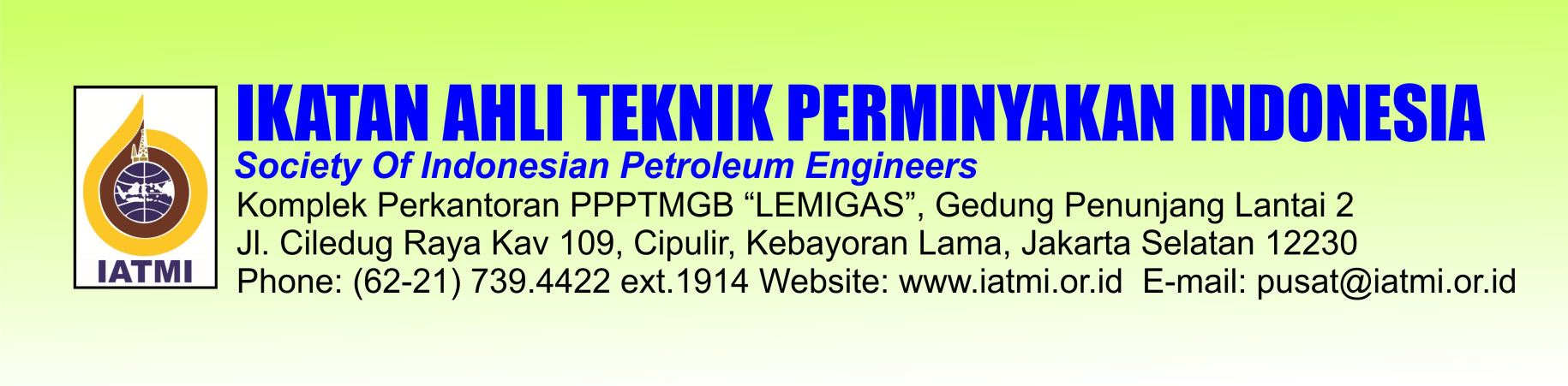 Form Pendaftaran Peserta Training/Workshop IATMI(Harap diketik/tulis dengan huruf cetak, informasi yang benar untuk mengisi sertifikat & evaluasi Training/Workshop IATMI)Judul	: POD (PLAN OF DEVELOPMENT) : TECHNICAL ASPECT OF SUBSURFACE, WHAT MATTERS TO GOVERNMENT AND OPERATORWaktu/Tempat	: 17 - 18 September 2019  - Cirebon, Jawa BaratBiayaMember IATMI	: Rp. 8.000.000,-		  /peserta (diluar akomodasi).Non Member	: Rp. 9.000.000,-		 /peserta (diluar akomodasi).Nama			:No. ID Member IATMI	:		(Jika Anda belum menjadi member IATMI, silahkan daftar online di http://www.iatmi.or.id/)Jabatan/Bagian	:Nama Perusahaan	:Alamat Kantor		:Email			:Telepon/Fax		:Dengan ini menyatakan untuk mendaftar pada acara Training/Workshop ini.Pembayaran (pilih salah satu) :	 	CASH			INVOICE		     TRANSFERRek. KOPERASI USAHA MANDIRI IATMI  018.931.1840 BNI Cab. Dukuh BawahDemikian konfirmasi partisipasi pendaftaran peserta ini saya buat dengan sesungguhnya untuk dilaksanakan sebagaimana mestinya.											,			Pemesan/CustomerNama, Tanda Tangan & Cap Perusahaan